Vývoj cen tržních služeb v produkční sféřev lednu 2014	Index cen tržních služeb v podnikatelské sféře, zahrnující všechny statisticky sledované okruhy cen tržních služeb podle Klasifikace produkce CZ-CPA, se v lednu ve srovnání s minulým měsícem snížil o 0,5 %. Klesly zejména ceny za reklamní služby a průzkum trhu o 8,1 %. Vzrostly ceny služeb v oblasti pojištění, zajištění a penzijního financování, kromě povinného sociálního zabezpečení o 2,5 % a ceny informační služeb o 1,4 %.	Ve srovnání se stejným obdobím předchozího roku ceny tržních služeb v lednu klesly o 1,8 %. Snížily se především ceny telekomunikačních služeb o 21,0 % a ceny skladování a podpůrných služeb v dopravě o 8,3 %. Vzrostly ceny za poštovní a kurýrní služby o 8,3 %, ceny pojištění, zajištění a penzijního financování, kromě povinného sociálního zabezpečení o 4,3 % a ceny služeb v oblasti zaměstnání o 5,0 %.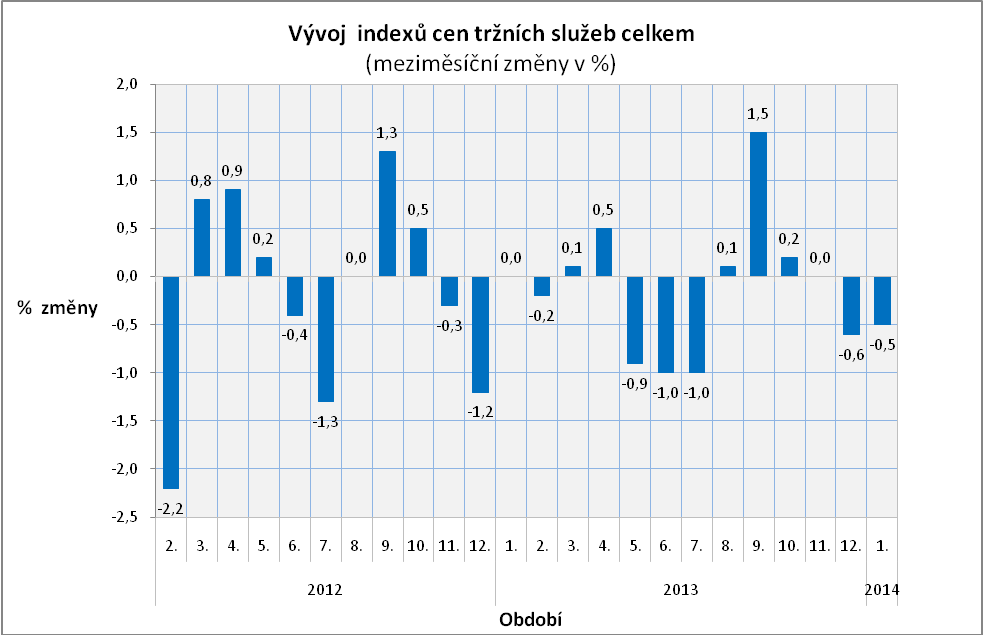 